Offertory CollectionsApril 7, 2019                     $8,640.50 April 14, 2019                   $8,358.00April 21, 2019                   $6,856.00  Total                                 $23,854.50Fuel                                    $255.00Infirm Priests                    $1,413.003 in 1                                    $50.00  PLEASE PRAY FOR THE SICKBishop McKnight’s April prayer intention for our Local Church is: “For a more welcoming and hospitable environment in the Catholic communities of our parishes, schools and hospitals; that the Kingdom of Heaven may be experienced here on earth in our works of charity and mercy.” First CommunionFirst Communion is Sunday, April 28!!**************Mass at Glasgow Gardens on Tuesday at 10 am.  ****************ThanksThanks to everyone who contributed to the Easter Bake Sale and to the committee who took care of it.   Donations can still be put in the church collection basket!!  Thanks again!!***************Students in grades 5-12 are asked to fill out surveys regarding the future of youth group. Please encourage your child to fill one out. If you have a student in these grades please pick up a survey in the back of church and return by April 28th.  Thank you for your cooperation.*******************CongratulationsCongratulations to all of our confirmation candidates who were confirmed on Wednesday, April 24th at St. Mary Church.Samarah Bailey, Alexus Baker, Briar Boss, Vivian Breitweiser, Aden Campbell, Ashton Mardell Colvin, Drew Drummond, Cole Fuemmeler, Colin Fuemmeler, Logan Fuemmeler, Abby Geha, Kelsey Hammons, Jackson Haskamp, Ross Hudson, Diego Milan, Krista Monnig, Alexandra Ann Nation, Brandon Prentzler, Kellen Senor, Adam Suttner, Logan Thies, Patrick Weydert, and Dawson Yung.**************ThanksThanks to everyone who helped make our Confirmation such a wonderful celebration. Thanks to all that helped with the reception afterwards.   Thanks to the cooks who prepared an awesome meal for the Bishop and Father Hartley.  A huge thanks to Nick and Julie Monnig who worked with the confirmation class to get the kids ready for this great celebration!St. Mary School News Faculty and Staff for the 2019-2020 School Year  Great news.   I am happy to report that all faculty and staff have returned their contracts and are planning to return for next year.  I appreciate all the work our current teachers are doing as we try to finish the year strong.   Attention 8th Grade Parents8th grade graduation has been set for Thursday, May 23rd, at 7 PM.  Mrs. Westhues is also putting the date and time for our 8th grade meeting with parents in her newsletter.  Mrs. Derboven will meet with the 8th graders about schedules for next year on Tuesday, May 14th, at 8 AM.  Spring Band & Choir ConcertThe date for the spring band and choir concert has been changed to Monday, May 13th.  Please save the date and plan to support this program.  *********************Marian Family ConferenceAugust 9 & 10 at St. Joseph Cathedral/ Jefferson City, MO.***************Children’s LiturgyWe will not be having Children’s Liturgy the next three weekends due to Palm Sunday, Easter Sunday, and the 2nd graders receiving First Communion.  We will resume class on May 5th.  The last class will be the weekend of May 12th.  To celebrate the past year, the Children’s Liturgy leaders will be having an ice cream social directly after mass on May 12th.  We would like to invite all families to attend.************************Senior ClassThe senior class members who will be graduating this year from Glasgow High School are asked to attend the 10 AM Mass on May 12th in your cap and gowns to be recognized and honored that day by our parish. ******************Totus TuusTotus Tuus is coming back -- June 9-14! Open to those going into grades 1-12 next school year. More details coming soon! *******************Summer Camps
There are two camps available for 8-12 grade boys and girls in our diocese. They are Camp Maccabee for the boys and Camp Sienna for girls. Camp Maccabee dates are: June 16-21 2019 @ St. Robert Bellarmine, St. Robert, Mo,June 23-28 2019 @ St. Robert Bellarmine, St. Robert, MO, and July 21-26 @St. Robert Bellarmine, St. Robert, MO. Cost is $150.00Check out Camp Maccabee's website at Home - Camp MaccabeeCamp Sienna is held in Laurie Mo. The date  for Camp Siena is July 28-Aug 1. Check out Camp Sienas website @www.Camp Siena.comFinancial assistance is available. Contact Jamie Thies for information.*******************Job Opening at Tolton CatholicFr. Tolton Catholic High School currently has an opening for a full-time Language Arts teaching position and a part-time Math teaching position. Applicants should complete the teacher application packet on the Diocese of Jefferson City website and contact Principal Gwenn Roche at 573-445-7700 or groche@toltoncatholic.org. *********************CURSILLO NEWSPlease join us as we gather Thursday, May 2 for our Ultreya with a dessert social beginning at 6:30pm and Ultreya following at 7pm at Our Lady of Lourdes, Columbia in Flanagan Hall.  The Women's Wednesday morning group will be facilitating with Tizzie O'Connell providing our witness.  Hope to see you there!For more information, contact Marcia Doll at 573-999-5066.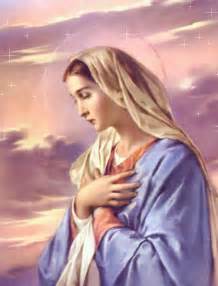     St. Mary Church421 Third StreetGlasgow, MO  65254email:glasgowcatholicchurch@yahoo.comwebsite:  www.glasgowstmary.comFacebook: St. Mary Church, Glasgow, MoMission StatementWe, the members of St Mary Parish, profess, practice, and proclaim our faith in Jesus Christ through word, sacraments, education and service.Pastor.…………………………………   Fr. Paul HartleySchool Principal …..…….……....   Mr. Kent J. Monnig Parish,Bookkeeper/Secretary……Wanda Fuemmeler                                              (Sub) Dorothy FlaspohlerSchool Office ………………...…….660-338-2258Confessions:Saturdays 3:30-5:20 p.m.Sunday  9:20  a.m. – 9:50 a.m.        Parish Office Hours: Mon, Tues, Thurs. 8 a.m. -3 p.m...660-338-2053    St. Mary Church421 Third StreetGlasgow, MO  65254email:glasgowcatholicchurch@yahoo.comwebsite:  www.glasgowstmary.comFacebook: St. Mary Church, Glasgow, MoMission StatementWe, the members of St Mary Parish, profess, practice, and proclaim our faith in Jesus Christ through word, sacraments, education and service.Pastor.…………………………………   Fr. Paul HartleySchool Principal …..…….……....   Mr. Kent J. Monnig Parish,Bookkeeper/Secretary……Wanda Fuemmeler                                              (Sub) Dorothy FlaspohlerSchool Office ………………...…….660-338-2258Confessions:Saturdays 3:30-5:20 p.m.Sunday  9:20  a.m. – 9:50 a.m.        Parish Office Hours: Mon, Tues, Thurs. 8 a.m. -3 p.m...660-338-2053    St. Mary Church421 Third StreetGlasgow, MO  65254email:glasgowcatholicchurch@yahoo.comwebsite:  www.glasgowstmary.comFacebook: St. Mary Church, Glasgow, MoMission StatementWe, the members of St Mary Parish, profess, practice, and proclaim our faith in Jesus Christ through word, sacraments, education and service.Pastor.…………………………………   Fr. Paul HartleySchool Principal …..…….……....   Mr. Kent J. Monnig Parish,Bookkeeper/Secretary……Wanda Fuemmeler                                              (Sub) Dorothy FlaspohlerSchool Office ………………...…….660-338-2258Confessions:Saturdays 3:30-5:20 p.m.Sunday  9:20  a.m. – 9:50 a.m.        Parish Office Hours: Mon, Tues, Thurs. 8 a.m. -3 p.m...660-338-2053    St. Mary Church421 Third StreetGlasgow, MO  65254email:glasgowcatholicchurch@yahoo.comwebsite:  www.glasgowstmary.comFacebook: St. Mary Church, Glasgow, MoMission StatementWe, the members of St Mary Parish, profess, practice, and proclaim our faith in Jesus Christ through word, sacraments, education and service.Pastor.…………………………………   Fr. Paul HartleySchool Principal …..…….……....   Mr. Kent J. Monnig Parish,Bookkeeper/Secretary……Wanda Fuemmeler                                              (Sub) Dorothy FlaspohlerSchool Office ………………...…….660-338-2258Confessions:Saturdays 3:30-5:20 p.m.Sunday  9:20  a.m. – 9:50 a.m.        Parish Office Hours: Mon, Tues, Thurs. 8 a.m. -3 p.m...660-338-2053    St. Mary Church421 Third StreetGlasgow, MO  65254email:glasgowcatholicchurch@yahoo.comwebsite:  www.glasgowstmary.comFacebook: St. Mary Church, Glasgow, MoMission StatementWe, the members of St Mary Parish, profess, practice, and proclaim our faith in Jesus Christ through word, sacraments, education and service.Pastor.…………………………………   Fr. Paul HartleySchool Principal …..…….……....   Mr. Kent J. Monnig Parish,Bookkeeper/Secretary……Wanda Fuemmeler                                              (Sub) Dorothy FlaspohlerSchool Office ………………...…….660-338-2258Confessions:Saturdays 3:30-5:20 p.m.Sunday  9:20  a.m. – 9:50 a.m.        Parish Office Hours: Mon, Tues, Thurs. 8 a.m. -3 p.m...660-338-2053    St. Mary Church421 Third StreetGlasgow, MO  65254email:glasgowcatholicchurch@yahoo.comwebsite:  www.glasgowstmary.comFacebook: St. Mary Church, Glasgow, MoMission StatementWe, the members of St Mary Parish, profess, practice, and proclaim our faith in Jesus Christ through word, sacraments, education and service.Pastor.…………………………………   Fr. Paul HartleySchool Principal …..…….……....   Mr. Kent J. Monnig Parish,Bookkeeper/Secretary……Wanda Fuemmeler                                              (Sub) Dorothy FlaspohlerSchool Office ………………...…….660-338-2258Confessions:Saturdays 3:30-5:20 p.m.Sunday  9:20  a.m. – 9:50 a.m.        Parish Office Hours: Mon, Tues, Thurs. 8 a.m. -3 p.m...660-338-2053St. Joseph’s (Slater) ScheduleThursday…………….Mass  8:00AMSt. Joseph’s (Slater) ScheduleThursday…………….Mass  8:00AMSt. Joseph’s (Slater) ScheduleThursday…………….Mass  8:00AMSundays  Confessions    7:15AM   Mass 8:00 AM   Sundays  Confessions    7:15AM   Mass 8:00 AM   Sundays  Confessions    7:15AM   Mass 8:00 AM   MASS SCHEDULEMASS SCHEDULEMASS SCHEDULESat. April 27Mass 5:30 pmSat. April 27Mass 5:30 pmMildred & Irving Fuemmeler†Sun. April 28Mass 10 amSun. April 28Mass 10 amLarry Littrell†Tues April 30Mass 10 am at Nursing HomeTues April 30Mass 10 am at Nursing HomeClarence & Marcella Himmelberg†Wed. May 1 Mass 8:15 amWed. May 1 Mass 8:15 amVera Fuemmeler (D of I shut-in)Thurs May 2 Thurs May 2 NO MASSFri. May 3Mass 8:15 amFri. May 3Mass 8:15 amMr. & Mrs. M.J. Ortego & familySat. May 4Mass 5:30 pmSat. May 4Mass 5:30 pmJane Holtwick†Sun. May 5Mass 10 amSun. May 5Mass 10 amPeople of St. Mary & St. Joseph ParishesSat. May 4 5:30 PM – RosaryHost TeamLectorEO MinistersChoirServersSun. May 5 10:00 AM  RosaryHost TeamLectorEO MinistersChoirServersJamie ThiesSusan & Ken Thies, Andy & Hudson KallmeyerNicholette LewisHerb FuemmelerAnna McBride (Loft)Cecilia’s VoiceCara Hackman and Samuel StallmanCheryl AdamsBarry & Julie Fuemmeler, Chad Fuemmeler, Joseph KorteAmber MonnigCheryl AdamsGary Fuemmeler (Loft)Rise Up & RejoiceOlivia Haskamp and Emmalen Senor       Ella Marie Wilson    Cindy Wilson Hall                 Buzz & Dena     Fitzgerald                           Dorothy Hubbard    Evelyn Brucks             All Military personnel    And their families             Nursing Home     Residents      Nina Bell Schafer   Suzanne Freese    Catherine Schaefer   David F. Monnig   Dr. W.G. Marshall   Randy McMillan   Sister Jania Keogh   Kim Sayler   Marian Sellmeyer   Billy Sickman   Nellana DeGraff   Sophia Friedrich   Wendy SunderlandJason MonnigRon FuemmelerPatty JarrettBernie KorteByron StalloLayla Johnson Sam AudsleyAll Shut InsTony MonnigGreg LarmBill WeberJohn MurphyChad SandersSheila & Herb SellmeyerMary McCoyMary Kay NollBen MullanixGwen BrandEmmett Schroeder SappBarry FuemmelerVera Fuemmeler